АДМИНИСТРАЦИЯ ХАДЫЖЕНСКОГО ГОРОДСКОГО ПОСЕЛЕНИЯАПШЕРОНСКОГО РАЙОНАПОСТАНОВЛЕНИЕот 07.03.2017 г.                                       		                                    № 93город ХадыженскО назначении публичных слушаний по проекту внесений изменений в раздел градостроительные регламенты Правил землепользования и застройки Хадыженского городского поселения Апшеронского района        На основании статьи 31 Градостроительного кодекса Российской Федерации, статьи 28 Федерального закона от 06 октября 2003 года № 131-ФЗ «Об общих принципах организации местного самоуправления в Российской Федерации», Устава Хадыженского городского поселения Апшеронского района п о с т а н о в л я ю:      1.Назначить проведение публичных слушаний по проекту правил землепользования и застройки Хадыженского городского поселения Апшеронского района на 10 мая 2017 года в 15-00 часов.       2.Определить место проведения публичных слушаний в здании администрации Хадыженского городского поселения Апшеронского района по адресу: г.Хадыженск, улица Школьная № 33, актовый зал.      3. Комиссии по подготовке проектов Правил землепользования и застройки Хадыженского городского поселения Апшеронского района обеспечить:      3.1 организацию и проведение публичных слушаний;      3.2 соблюдение требований законодательства, правовых актов муниципального образования по организации и проведению публичных слушаний;       4. Отделу архитектуры и градостроительства (Красильникова), разместить настоящее постановление на официальном сайте администрации Хадыженского городского поселения Апшеронского района в сети Интернет http://had.apsheronsk-oms.ru.         5. Контроль за выполнением настоящего постановления возложить на заместителя главы Хадыженского городского поселения Апшеронского района Е.В.Исхакову.       6.Постановление вступает в силу со дня его официального опубликования.Главы Хадыженского городскогопоселения Апшеронского района                                                          Ф.В.Кравцов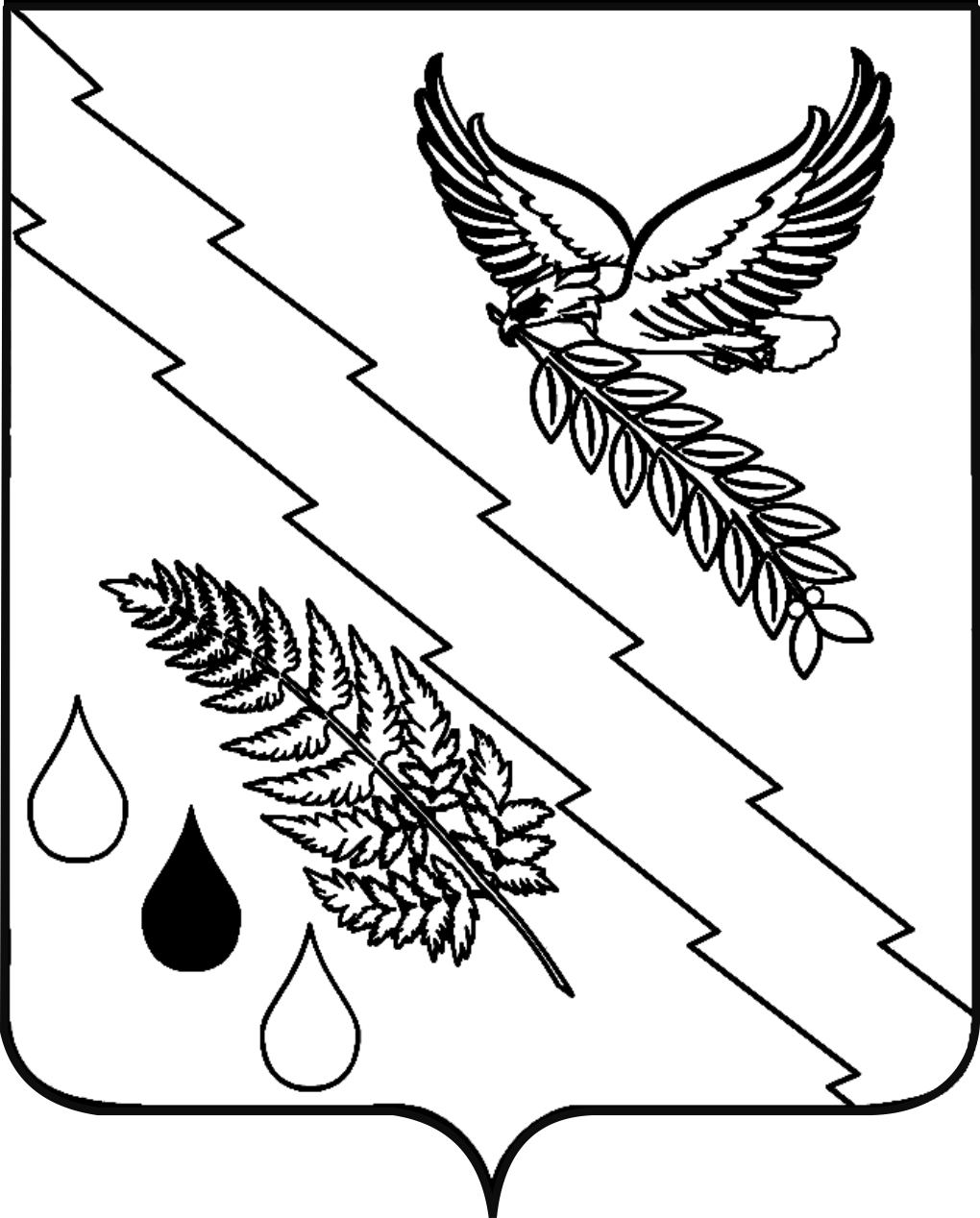 